ПРОЕКТ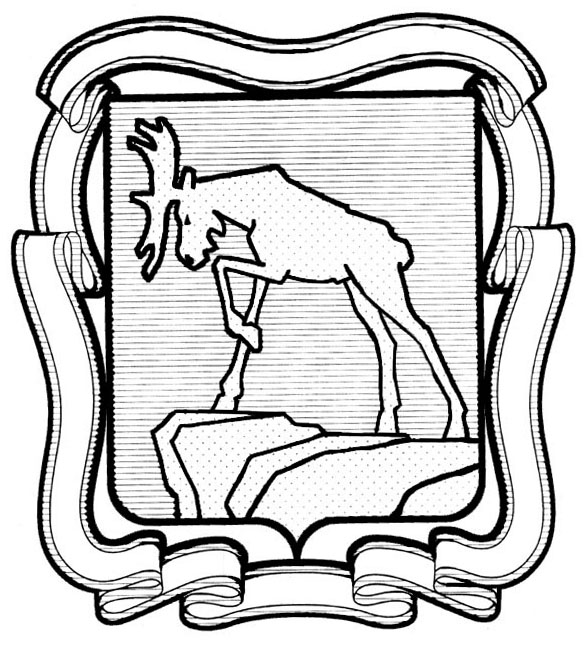 СОБРАНИЕ ДЕПУТАТОВ МИАССКОГО ГОРОДСКОГО ОКРУГАЧЕЛЯБИНСКАЯ ОБЛАСТЬСЕССИЯ СОБРАНИЯ ДЕПУТАТОВ  МИАССКОГОГОРОДСКОГО ОКРУГА ПЯТОГО СОЗЫВАРЕШЕНИЕ №             от             2020 годаРассмотрев предложение Главы Миасского городского округа  Тонких Г. М. о внесении изменений и дополнений в решение Собрания депутатов Миасского городского округа от 29.11.2019 года  № 3 «О бюджете Миасского городского округа на 2020 год и на плановый период 2021 и 2022 годов», в соответствии с Бюджетным Кодексом РФ, положением «О бюджетном процессе в Миасском городском округе», руководствуясь Федеральным законом «Об общих принципах организации местного самоуправления в Российской Федерации» и Уставом Миасского городского округа, Собрание депутатов Миасского городского округа			РЕШАЕТ:1. Внести в Решение Собрания депутатов Миасского городского округа от 29.11.2019 года  № 3 «О бюджете Миасского городского округа на 2020 год  и на плановый период 2021 и 2022 годов»  следующие изменения: 1) в подпункте 1 пункта 1 число  «5 293 407,4» заменить на «5 383 807,9», число «3 564 577,8» заменить на «3 646 757,6»; 2) в подпункте 2  пункта 1 число «5 326 858,6» заменить на «5 417 259,1»; 3) в подпункте 1 пункта 2 число «5 925 508,4» заменить на «5 929 769,3», число «4 174 805,1» заменить на «4 179 066,0»; 4) в подпункте 2  пункта 2 число «5 925 508,4» заменить на «5 929 769,3»;5) приложения 2, 4, 5, 6, 7 к названному выше Решению изложить в новой редакции согласно приложениям 1, 2, 3, 4, 5 к настоящему Решению соответственно.2. Настоящее Решение вступает в силу с момента опубликования.3. Контроль исполнения настоящего Решения возложить на постоянную комиссию по вопросам экономической и бюджетной политики.Председатель Собрания депутатов Миасского городского округа                                                                            Степовик Е. А.Глава  Миасского городского округа                                                                            Тонких Г.М.